Kazalo1.	DRUŽBOSLOVNO RAZISKOVANJE	22.	Znanost	33.	VLOGA TEORIJE V EMPIRIČNEM RAZISKOVANJU	54.	KVANTITATIVNO IN KVALITATIVNO RAZISKOVANJE	65.	DRUŽBOSLOVNE PARADIGME            	86.	KVALITATIVNO RAZISKOVANJE	97.	KVANTITATIVNO RAZISKOVANJE (raziskovanje povezanosti med spremenljivkami)	128.	KVANTITATIVNO RAZISKOVANJE: ANKETA	179.	PRIMERJALNO RAZISKOVANJE                                                              	2010.	OBLIKE RAZISKAV                                                                                                          	2111.	OBJEKTIVNOST V DRUŽBOSLOVJU           	2412.	SEKUNDARNA ANALIZA IN ARHIVI PODATKOV 	25DRUŽBOSLOVNO RAZISKOVANJE(Elementi za definicijo družboslovnega raziskovanja, potek družboslovne raziskave, teorija, izkustvo, metoda)Primeri družboslovnih raziskavRaziskovanje stališč (SJM, Mednarodni program družboslovne anketne raziskave – ISSP, stališča Slovencev o vključevanju Slovenije v EU)Raziskovanje komunikacij (analiza vsebine medijskega poročanja, raziskovanje interneta v Sloveniji -RIS)Raziskovanje političnih procesov (delovanje parlamenta, procesov demokratizacije, volitev)Raziskovanje družbene strukture (družbene neenakosti, življenjskih stilov, socialnega kapitala)Kaj raziskujejo družboslovci?Družbeni sistem: družbena struktura in kultura: elementi družbene strukture, odnosi med elementi družbene strukture, razmerje med strukturo in kulturoDružbeni procesi: spreminjanje družbenega sistema (strukturne spremembe, nastajanje, ohranjanje, izmenjava, izginjanje kulture …)Mikro raven raziskovanja: posamezniki, lokalna skupnost …Makro raven raziskovanja: družbe, globalni procesi …Objekti raziskovanja in odnosi (relacije) med objektiZnačilnosti objektov in povezave (korelacije) med značilnostmiOpisovanje družbeVrste: UmetniškoNovinarskoznanstvenoRazlikovanja v opisovanjih glede: cilja raziskovanja (umetniški – estetski užitek, zabava - parteey yeah; novinarski – informiranje, zabava; znanstveno – spoznavanje, razumevanje, pojasnjevanje, napovedovanje na podlagi dosedanjih spoznanj, spreminjanje družbe na podlagi znanstvenih spoznanj)definiranje predmeta raziskovanja (teorija s svojim pojmovnim aparatom – znanstveni zakoni, dejstva; izkustvo - podatki)uporaba posebnega jezika oz. terminologije (jezik, ki je razumljiv neodvisno od kulturnega koncepta; hipoteze, spremenljivke, odnosi med spremenljivkami, enote opazovanja in njihove značilnosti)znanstvena metoda (spoznavni proces – dedukcija in indukcija; priprava raziskovalnih stališč – konceptualizacija, operacionalizacija, hipoteze; zbiranje podatkov – opazovanje, spraševanje, vzorčenje, standardizacija; analiza podatkov – preizkušanje hipotez, inferenčna statistika, analitska indukcija …)Sestavine in potek družboslovne raziskave (namen raziskave, raziskovalne faze, elementi raziskave, udeleženci raziskave)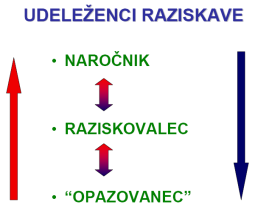 Namen raziskaveRaziskave glede na odnos do družbene realnosti (do svojega predmeta)TemeljneAplikativne in akcijske raziskaveSpoznavni cilji raziskave:Eksploracija – spoznavanje problema (oblikovanje informativne slike o problemu), priprava na bodočo raziskavoOpis in klasifikacija – opisi skupine, populacije, procesa, dogodka …, informacije za nove hipoteze; identifikacija tipov opazovanih pojavov (podobnosti in razlike)Pojasnitev (in/ali razumevanje) – potrjevanje, dopolnjevanje, izgrajevanje teorij (dedukcija); primerjava različnih možnih pojasnitev (teorij); pospološevanje (indukcija)Potek raziskave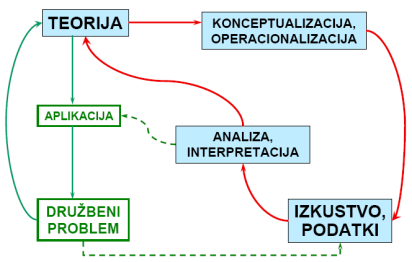 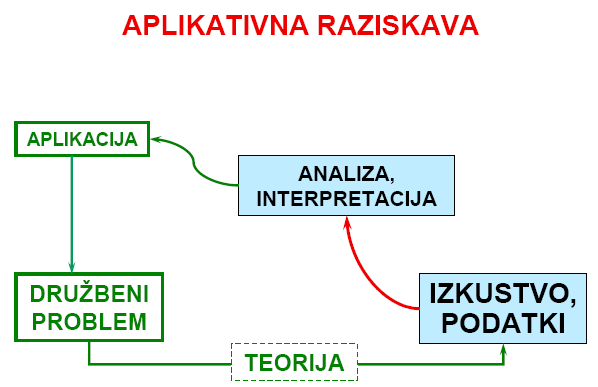 Okvir družboslovne raziskave   (elementi, ki so skupni vsem oblikam raziskav)Cilji raziskave: npr. temeljne, aplikativne in akcijske raziskave; različni spoznavni ali praktični ciljiEnote raziskave: npr. osebe, skupine, institucije, proizvodi, dogodki, države … Kaj nas (glede enot) v raziskavi zanima? Lastnosti, spremenljivke, dimenzijeČasovna dimenzija: npr. medčasovne primerjaveProstorska dimenzija: npr. mednarodna primerjalna raziskavaSplošni model družboslovne raziskave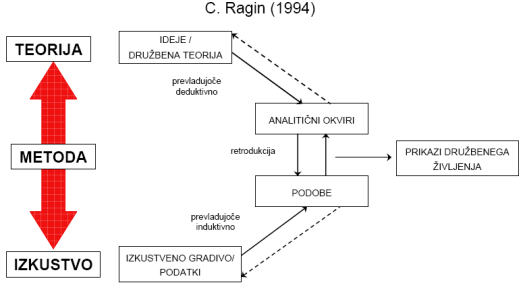 Znanost (znanstveno proučevanje družbe) – sestavni elementi, strukturaPreprost splošni model družboslovne raziskave (C. Ragin, 1994)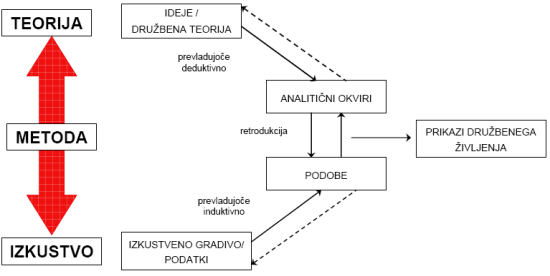 ZnanostInstitucionalna dimenzijaSpoznavno – teoretska dimenzijaZnanstveno spoznanje o svetu okrog nasPot do novega spoznanja – metodaSplošna definicija znanosti: znanost je človekova miselna dejavnost, ki vodi do urejene  celote povezanih spoznanj o realnem svetu, ki so sprejeta kot (obče) veljavnaStrukturni elementi znanostiIzkustvo (empirija)Znanstvena teorijaZnanstvena metoda:Pot do novega spoznanjaMetoda povezuje teorijo in izkustvoIzkustvo  (empirija)Izkustvo = del človekovega spoznanja, ki je rezultat neposrednega čutnega zaznavanja realnega svetaPodatki za analizo (izkustveno gradivo)Dilema, ki je zaznamovala razvoj družbosl.raziskovanja: Ali realni svet obstaja neodvisno od posameznikovega izkustva?Družbeni pojavi kot izkustveni pojavi: (od fizičnih objektov do moralnih norm)Znanstvena teorija Teorija = splet logično povezanih trditev, ki sistematično pojasnjuje določen pojav ali skupino pojavov v okviru določenega področja realnosti2 splošni funkciji teorije:Pojmovno izhodišče raziskovanjaPojasnjevanje pojavov iz realnosti Sestavni elementi znanstvene teorije:Pojmi (koncepti): predstavljajo pojave; definicije; komunikacija med znanstvenikiDejstva: govorijo o obstoju pojavovZnanstveni zakoni: povezovanje dejstevZnanstveni zakon = splošna izkustvena trditev o različnih vrstah dejstev, ki izraža univerzalne značilnosti pojavov ali stabilen odnos med pojaviZnan. zakon govori o: obstoju in lastnostih pojavov, odnosih med pojavi, stabilnosti odnosov med pojavi, nujnosti odnosov med pojavi, pogojih veljavnosti dejstev … Lastnosti znan. zakona: izkustvena narava, splošnost, univerzalnost, abstraktnost … Formalna struktura znanstvenega zakonaV pogojih »Z« so pojavi »X« nujno povezani s pojavi »Y«. alias wtf?Zakoni v znanstveni teorijiTeorija povezuje zakone na podlagi pravil logike.Primer: logična povezanost med postulati in teoremi:Postulat = zahteva, nedokazljiva al nedokazana predpostavkaTeorem = pravilo, predpostavka Postulat 1:     A=f(B)Postulat 2:     B=f(C)Torej → teorem 1:     A=f(C)Deduktivna struktura teorije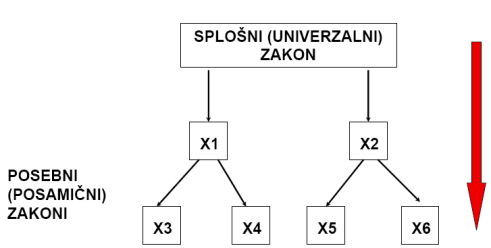 Sestava teorije (na slajdih ma on to na primeru razloženo, tu je pa sam na splošno)Definicije ključnih pojmovKljučna dejstvaZnanstveni zakoniKljučni postulatSpecifični (»izpeljani«) zakoniPol pa s tega vun teoreme izpeljuješ. I guess. Teorija, izkustvo in nastanek teorijeDedukcija – sklepanje, pri katerem sklep sledi iz ene ali več premis? na podlagi točno določenih logičnih pravilIndukcija – sklepanje na podlagi izkustvenih dejstev, ima verjetnostni značaj; iz izkustveno ugotovljenih znakov enega ali več pojavov sklepamo na lastnost celega razreda pojavovInverzna dedukcija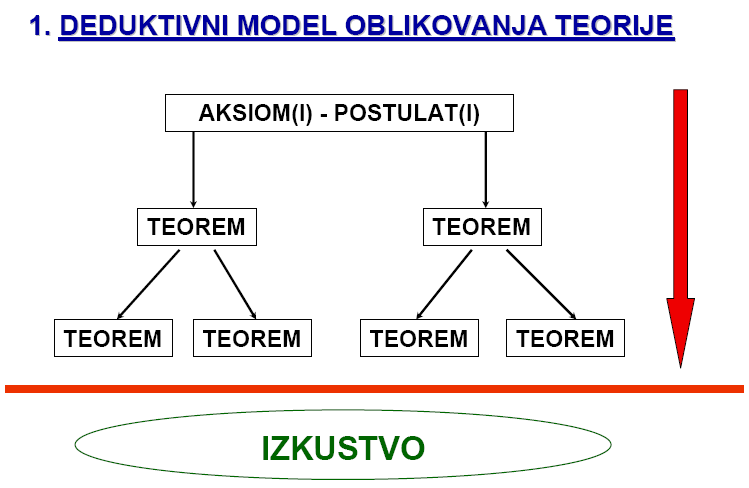 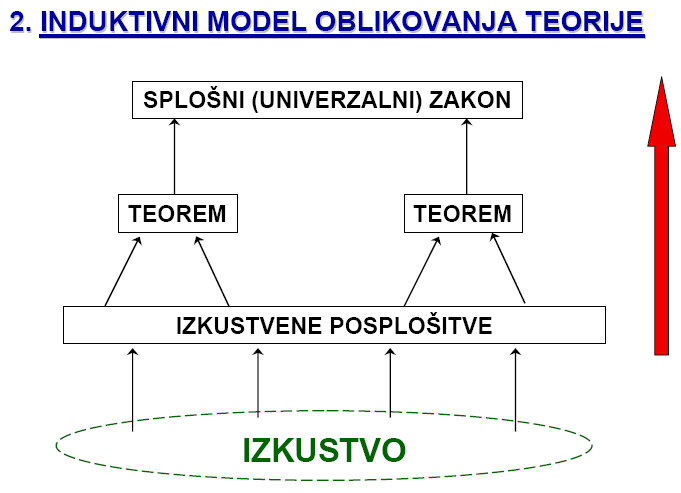 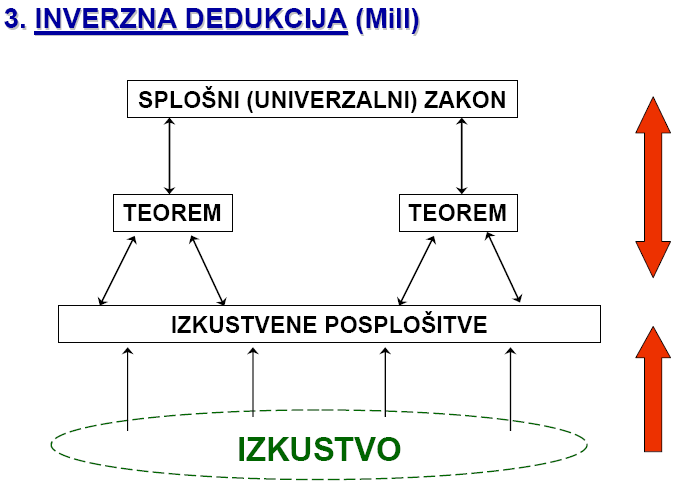 Znanstvena metoda (mesto metode v okviru znanosti)Epistemologija (spoznavna teorija) – se ukvarja s proučevanjem poti do novega spoznanja (zanimajo jo splošna načela znanstvenega spoznavanja) 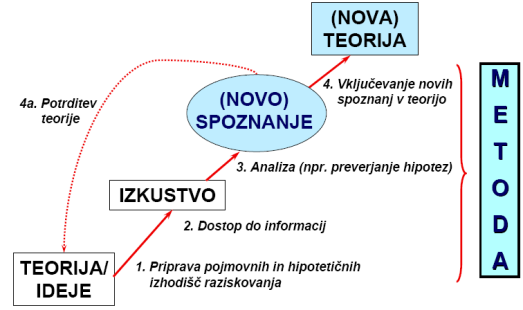 Metodologija – je znanost o metodi, je del logike; ukvarja se s (konkretnimi) pravili znanstvenega spoznavanja (preučevanje in razvoj konkretnih raziskovalnih metod) VLOGA TEORIJE V EMPIRIČNEM RAZISKOVANJU(potek raziskave: od teorije do izkustva in nazaj (ali obratno))Vloga teorije pri empiričnem raziskovanju družbe2 temeljni funkciji: Orientacijska – usmerja empirično raziskovanjeDefinicije pojmov: komunikacija med znanstveniki, opredelitev (zamejitev) področja raziskovanja, konceptualizacija in operacionalizacijaDejstva in zakoni: vir hipotez in konkretizacija raziskovalnega problemaPojasnjevanje (in/ali razumevanje) pojavov v realnem svetu – cilji raziskovanjaPojmi (ali koncepti)     (inštrumenti za miselno sprejemanje stvarnega sveta)Od pojava (v realnem svetu) do (teoretičnega) pojma: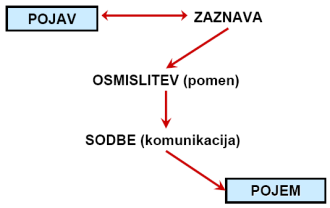 Vrste pojmov (klasifikacija »stvari« iz realnega sveta, ki jih znanstveniki merijo – po A.Kaplanu)Direktni opazovalni pojmi: Rezultat neposrednega opazovanja (npr. strankarska opredeljenost na podlagi zabeležene volilne izbire)Indirektni opazovalni pojmi:Sklepanje na podlagi neposrednega opazovanja (npr. politična usmeritev na podlagi zabeležene volilne izbire)Konstrukti (teoretski konstrukti):Pojmi oblikovani (definirani) na podlagi kombinacije različnih opažanj (npr. medgeneracijska družbena mobilnost)Teoretski pojmi – kompleksni pojavi, kjer gre za odnose med strukturnimi elementi in med spremenljivkami (npr. modernizacija) Konceptualizacija: razčlenitev teoretskega pojma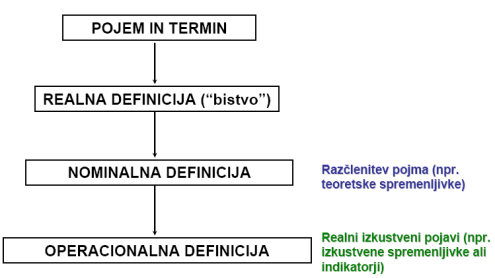 V procesu razčlenitve teoretskega pojma se pomikamo od abstraktnega h konkretnemu (teorija→izkustvo) – dedukcija. Identificiramo enote analize in njihove lastnosti (teoretske dimenzije, teoretske spremenljivke). Določimo enote opazovanja in izkustvene lastnosti (kazalnike oz. indikatorje) s pomočjo katerih opazujemo lastnosti enot analize.Struktura procesa znanstvenega spoznavanja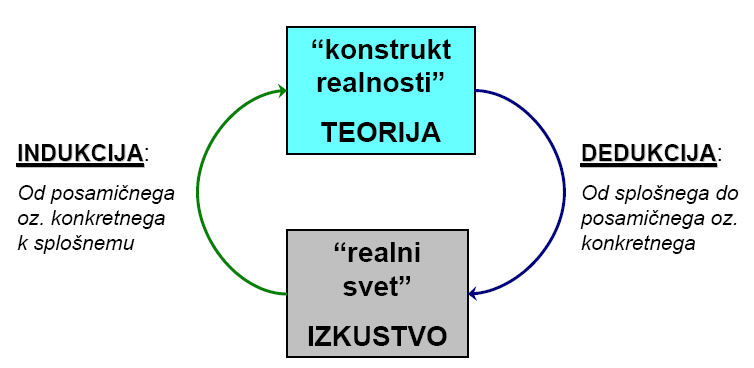 2 pristopa k znanstveni pojasnitvi (2 splošna načrta družboslovne raziskave):Preverjanje hipoteze: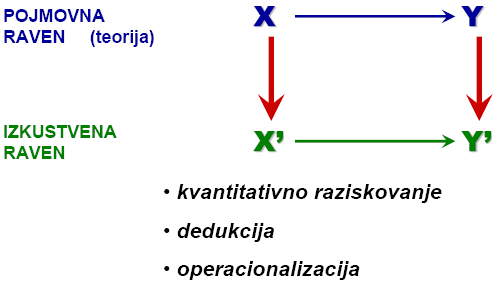 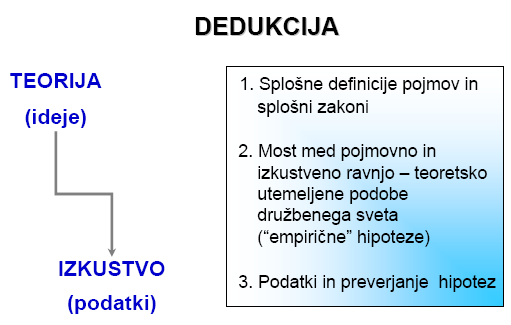 »Utemeljena« teorija: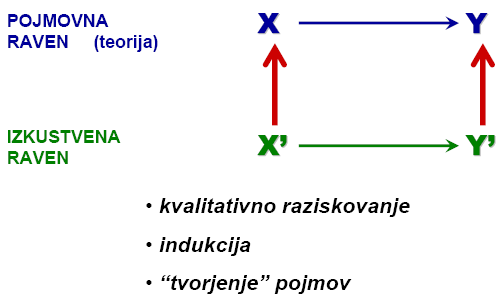 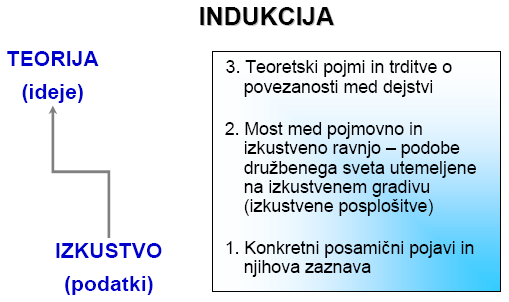 KVANTITATIVNO IN KVALITATIVNO RAZISKOVANJE (razlike glede raziskovalnih ciljev, razmerja med enoto in spremenljivko, procesa spoznavanja…)Kvalitativni in kvantitativni raziskovalni načrtiKvantitativne raziskaveEksperimentAnketaNereaktivne raziskave (analiza vsebine, obstoječa statistika in sekundarna analiza)Kvalitativne raziskaveTerenske (participativne) raziskaveZgodovinsko – primerjalne raziskavePrimer kvanti. raziskave: izhodiščni model dejavnikov oblikovanja udeležbe na volitvah v parlament EUEnota analize: posameznik (vzorec polnoletnih prebivalcev SLO)Raziskovalni načrt: anketaPrimer kvalit. raziskave: spremembe strankarskega sistema v Sloveniji 1990 do 2004 Enota analize: strankarski sistem v SlovenijiRaziskovalni načrt: študija (posameznega primera) – zgodovinsko-primerjalna raziskavaPotek kvantitativne raziskave                       Potek kvalitativne raziskave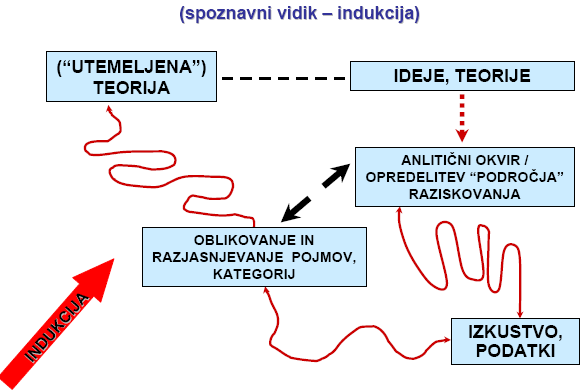 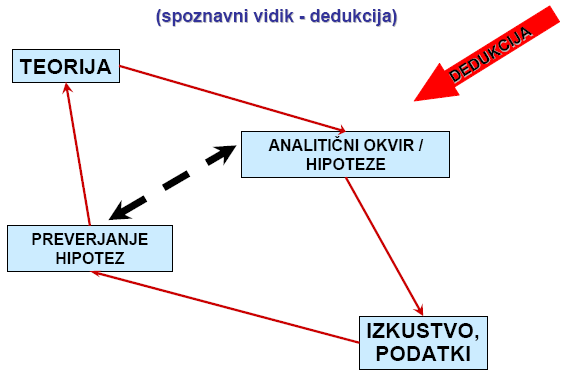 Raziskovalne strategije ter raziskovalni cilji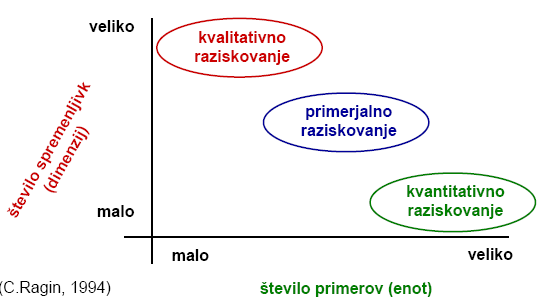 Kvantitativno raziskovanje: primarno je prepoznavanje zakonitosti, napovedovanje, preverjanje/izboljšanje teorijPrimerjalno raziskovanje: primarno je raziskovanje različnosti, razvijanje novih teorijKvalitativno raziskovanje: primarno je razvijanje novih teorij, interpretacija družbeno pomembnih pojavov, »dajanje glasu«Nekatera metodološka pravilaŠe o razlikahKvantitativno: SplošnostEkstenzivnostPreizkus hipotez (s statističnimi analizami, tabelami, grafi in interpretacijo)Operacionalizacija – merski inštrumenti so oblikovani vnaprejPodatki v obliki številk (rezultat meritev)Teorija vzročna, poudarek na dedukcijiPostopki so standardizirani, ponovljivost se predpostavlja Usmerjenost k spremenljivkam (dimenzijam enot)  (pojmi so v obliki spremenljivk)Odkrivanje razširjenosti zakonitosti v velikem številu primerov, ali prepoznavanje nekih širših zakonitosti na makro družbeni ravni.Izhodišče je teorija (preizkus hipotez izpeljanih iz teorije)Odkrivanje verjetnosti odnosov med značilnostmi družbene strukture (med spremenljivkami) na najširši možni populaciji posameznih opazovanih primerovVeliko enotSlabosti: težnja k abstraktnim , včasih celo nesmiselnim posplošitvam; omejitve in težave, ko je potrebno oceniti vplive velikega števila interakcij različnih dejavnikov Kvalitativno: kompleksnostIntenzivnost Odkrivanje pomena v množici podatkovSpecifični merski inštrumenti, oblikovani  ad-hoc na licu mestaPodatki v verbalni obliki (na podlagi dokumentov, opažanj …)Teorija = vzročna ali ne vzročna, običajno je poudarek na indukcijiRaziskovalni postopki so posebni od primera do primera, ponovitve so redkeAnaliza poteka kot razkrivanje tematik in oblikovanje posplošitev iz podatkov, ali kot ureditev podatkov za prikaz celoteUsmerjenost k primerom oz. enotam (pojmi v obliki tematik, posplošitev, klasifikacij)Podrobno raziskovanje manjšega števila konkretnih  primerov (enot) in razumevanje pojavov znotraj njihIzhodišče so dejstva in podatki, ki nas (lahko) vodijo do teorije  Odkrivanje ponavljajočih (nespremenljivih) vzorcev, ki so skupni relativno majhnemu številu primerov (enot)Malo enotSlabosti: nagnjenost k partikularnosti in hkrati pogosto tudi k veliki splošnosti oz. posploševanju na enem primeru: neuporabnost ob večjem številu primerov    DRUŽBOSLOVNE PARADIGME                                                                                        (pozitivizem in interpretativna paradigma kot temelja kvanti. in kvali. raziskovanja)Družboslovne paradigme in pojmovanje metodeParadigma = »vzorec raziskovanja«Predpostavke in domneve znanstvene skupnosti, ki ne zahtevajo nikakršnega preverjanja znotraj te znanstvene skupnostiNačin postavljanja raziskovalnih vprašanj in način iskanja odgovorov na ta vprašanja (metode)Elementi družboslovne paradigme oz. znanstvene discipline, ki so pomembni za razvoj metode v družboslovju:Pojmovanje družbe (teorija)Pojmovanje družbene vloge znanostiLogično-epistemološki vidiki pojmovanja znanostiRaziskovalna praksa znanstvene disciplineNastanek paradigmatskih temeljev različnih raziskovalnih strategijPozitivizem–kako približati znanost o družbi standardom naravoslovja (utemeljitli–Comte,Mill,Durkheim)Kritike pozitivizma – paradigmatski sporiInterpretativna paradigma – družbe ni mogoče raziskovati na istih spoznavnih temeljih na katerih poteka raziskovanje naraveOd paradigmatskih sporov do preseganja nasprotij 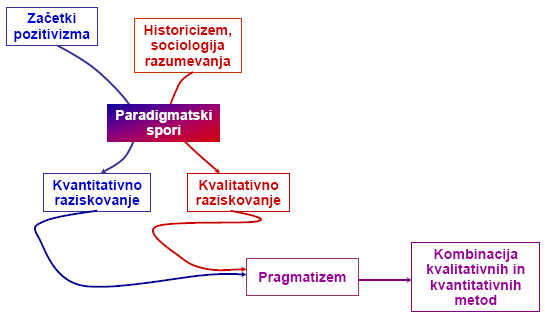 Značilnosti pozitivistično usmerjenega družboslovnega raziskovanjaPotek raziskave – operacionalizacija in preverjanje hipotezEmpirizem (filozofska smer ki šteje izkušnje za edini vir človeških spoznanj)Vrednotna nevtralnostZbiranje podatkov – poudarek na anketiUporaba kvantitativnih metodZnačilnosti, ki so bile predmet razprav in polemik:Enotna načela znanstvenega spoznavanjaKoncept znanstvene pojasnitve – splošni zakonRazumevanje družbenega pojava kot stvariPojmovanje konceptov: objektivnost, veljavnost, zanesljivostVrednotna nevtralnostEmpirizem in zavračanje samoopazovanjaPoudarjanje ankete in kvantitativnih metodPrvo obdobje kritike: spor o metodi in spor o vrednotah (po 1880)Historicizem (pretirano poudarjanje zgodovinskih dognanj, dejstev) - DiltheySociologija razumevanja - WeberDrugo obdobje kritike: spor o pozitivizmu (po 2.sv.vojni, konec 50h in 60h najbol)Kritična teorija družbe (Frankfurtska šola) – zavračanje vrednotne nevtralnosti in zavzemanje za družbeno angažirano družboslovjeKvalitativna vs. kvantitativna metodologija – kritika ankete in (nekritične) uporabe kvantitativnih metod za analizo podatkovMetodološke posledice paradigmatskega sporaLočen razvoj raziskovalnih praks, ki temeljijo na različnih metodoloških pristopih:Pozitivizem – kvantitativno raziskovanjeInterpretativna paradigma – kvalitativno raziskovanjeParadigme in proces spoznavanjaPozitivizem Začetki (Comte) – približevanje družboslovja naravoslovju: pomen izkustva, gradnja teorije kot indukcijaNadaljnji razvoj – naravoslovni principi v družboslovju: univerzalni in splošni zakoni → dedukcija – raziskovanje kot preizkus hipoteze (Popper)Interpretativna paradigmaKritične reakcije na pozitivizem: univerzalni zakoni niso možni, gre le za razumevanje posamičnega v nekem zgodovinskem kontekstu (historicizem)Raziskovanje kot gradnja »utemeljene« teorije (→indukcija), ki velja zgolj za proučevani pojav  Paradigmatske razlikeKVALITATIVNO RAZISKOVANJE (paradigmatski temelji, značilnosti in potek raziskave)Širok spekter konkretnih raziskovalnih načrtovParadigmatsko izhodiščeUtemeljeno v interpretativni paradigmiKljučni viri so naslednji: historicizem (Dilthey), sociologija razumevanja (Weber), fenomenologija (Schutz), etnometodologija (Garfinkel) Pojmovanje družbe kot objekta raziskovanje (izhodiščna točka za razlikovanje med kvalitativnim in kvantitativnim raziskovanjem)2 temeljni zapovedi v sociologiji:Durkheim (pozitivizem): Družbene pojave je treba opazovati kot stvari.Weber (sociologija razumevanja): Za sociologijo je predmet spoznavanja subjektivno pomenski kompleks delovanja.Luckman & Berger: Trditvi nista protislovni – družba ima objektivno dejanskost in se hkrati konstruira z dejavnostjo, ki izraža subjektivni pomen. Interpretativna paradigma in metodološke predpostavke kvalitativnega raziskovanja Berger & Luckman : Družbeni svet ni dan (kot »stvar«), ampak je sokonstruiran v komunikacijskem procesu.Metodološka zahteva je »komunikativno« terensko raziskovanje [Spremenjen odnos med udeleženci raziskave – komunikacija, v kateri se dojame konstrukcije sveta, ki so vedno rezultat interakcij.]Paradigmatska metoda (zbiranja podatkov) v okviru kvalit. raziskovanja je torej opazovanje z udeležbo. Cilji kvalitat. raziskovanja»Dajanje besede«Interpretacija družbeno pomembnih pojavovNadgrajevanje teorij, razvijanje novih teorijPreizkušanje in dopolnjevanje obstoječih teorijRaziskovanje različnosti ali podobnostiRaziskovalna vprašanja (3 skupine):TeoretskaUsmerjena na določeno populacijoOsredotočena na konkreten problemZnačilnosti:»Nepozitivistični« pristop: perspektiva ljudi, ki se jih raziskuje (makro - mikro)Podatki: empirični, vendar predstavljajo pomene in ne zgolj za statistične analizeLogika raziskovanja – praviloma rezultat raziskovalnih izkušenj, ne pa vnaprej pripravljena idealna formalizirana pravilaNelinearni potek raziskave – ciklično, spiralaIndukcijaFleksibilnost raziskovalnega načrtaPoudarek na primeru – ponavadi poteka kot študija primeraRaziskovalec je »inštrument« raziskave (vloga raziskovalca! = zaupanje in verodostojnost)Ni ekskluzivizma glede metod zbiranja podatkovAnalitična indukcija – razjasnjevanje konceptov (zbiranje podatkov, analiza in interpretacija se prepletajo) Kontekst – družbene okoliščinePoudarek na proceduri in časovnem sosledjuTeoretsko vzorčenjeInterpretacija (3 ravni: pomeni za akterje, v kontekstu, umestitev v splošno teorijo)Etična vprašanja so pomembnaZačetki kvalitativne metodologijePoročila evropskih popotnikov (13.st.)Antropološke raziskave – prve akademske terenske raziskave (Mallinowski)Terensko raziskovanje lastnih družbČikaška šola (R. Park: projekt raziskovanja mestnega okolja z neposrednim opazovanjem in razgovori na ulicah, v lokalih … L. 1916). 3 načela terenskega dela so se uveljavila:Raziskovati ljudi v njihovem naravnem okolju oz. na licu mestaRaziskovati ljudi s pomočjo neposredne komunikacije z njimiPriti do razumevanja družbenega sveta in oblikovati teoretske trditve o izkušnjah in perspektivi članov raziskovane skupineŽe takrat so bili poudarjeni: eksplorativni pristop, interpretativni pristop, postopno generiranje teoretskih konceptov iz empiričnega gradiva, sekvenčna analiza, opazovanje z udeležbo (terensko delo)Raziskovalno vprašanje in oblika kvalitativne raziskave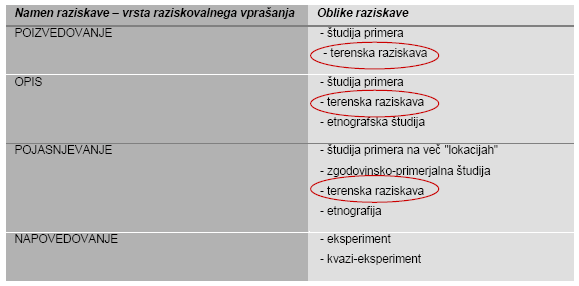 Metode zbiranja podatkovPrimarne metodeUdeležba (opazovanje z udeležbo)Neposredno (»čisto«) opazovanjeGlobinski intervjuAnaliza dokumentovDopolnilne metodePripovedi, življenjske zgodbe, analiza poteka dogodkov, filmi, video, fotografije, govorica telesa, nereaktivne meritve, vprašalniki oz. ankete, testi …  Kombinacija metod zbiranja podatkov (triangulacija)Kaj določa izbor metode za zbiranje podatkov: Tip informacijVlogo raziskovalca v okoljuTip informacij in ustreznost posameznih metod za zbiranje podatkov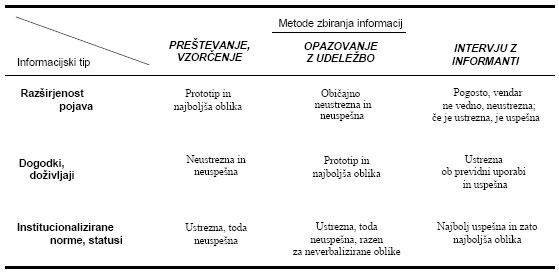 Proces kvalitativne raziskaveIzbor raziskovalnega problemaRelevantnostPrizorišča in enoteZačasni analitični okviri (kategorije in pojmi)AlternativniSpremenljiviRazjasnjevanje pojmov in kategorijHomogenost kategorijAnalitična indukcijaTeoretično vzorčenjePodrobna opredelitev analitičnih okvirovNi vedno opravljenaOblikovanje prikazovTerensko raziskovanje in opazovanje z udeležboDefinicija = podaljšana udeležba raziskovalca v dnevnem življenju skupine in poskus raziskovalca, da se poistoveti z normami, vrednotami in obnašanjem skupineKlasifikacija opazovanja (glede na način udeležbe); raziskovalec je:Popolni udeleženecUdeleženec kot opazovalecOpazovalec kot udeleženecČisti opazovalecVrste možnih prizoriščOrganizacijeSkupine»Okolja«Dogodki Področja opazovanjaPomeniPrakseDogodkiSrečanjaVlogeOdnosi Objektivnost, zanesljivost in veljavnost v okviru terenskega raziskovanjaPrilagajanje pravilom komunikacije v raziskovanem okolju – interna veljavnostPrikaz terenskega dela oz. eksplikacija pravil (zagotavljanje intersubjektivne preverljivosti oz. ponovljivosti) Potek terenske raziskave (faze)Priprava (eksploracija), literatura, »defokusiranje« Izbor lokacije (»vzorčenje«), vprašanje dostopaVstop v okolje in vzpostavitev socialnih odnosov s člani skupinePrevzem socialne vloge, spoznavanje situacije in se razumeti s skupinoOpazovanje, poslušanje, zbiranje kval. podatkov, zapisovanjePrve analize, oblikovanje in ovrednotenje delovnih hipotezFokusiranje na posebne vidike v situaciji, teoretsko vzorčenjeTerenski intervju z informantiDeangažiranje in zapustitev okoljaDokončanje analiz in pisanje poročilaAkcijsko raziskovanjeBistvo – vnos sprememb v okoljeRelacija »subjekt - subjekt«DeobjektivizacijaMultimetodski pristop (prilagajanje metod zbiranja podatkov tipu informacij)AplikativnostPoudarek na proceduri Potek akcijske raziskave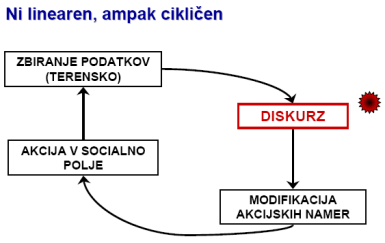 KVANTITATIVNO RAZISKOVANJE (raziskovanje povezanosti med spremenljivkami)Spoznavni cilji raziskaveEksploracijaOpis in klasifikacijaPojasnitev (raziskovanje povezanosti → vzročnost)Klasični koncept pojasnitve – preverjanje hipoteze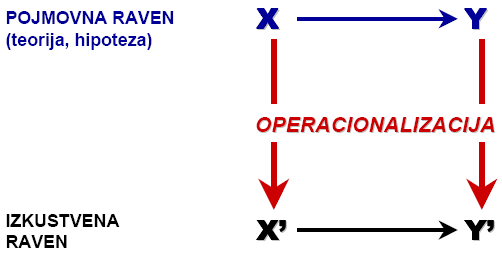 Znanstvene predpostavke (analitični okvir kvantitativne raziskave)HipotezeTrditve, ki zajemajo predmet in cilje raziskovanja v najširšem obseguGovorijo o lastnostih pojavov in/ali o zvezah med pojavi oz. njihovimi lastnostmiBistveni sestavni element hipoteze je spremenljivkaSpremenljivkeRazčlenitev teoretskih pojmovInštrument za približevanje k objektu raziskaveMerljive lastnosti opazovanih objektov oz. pojavov raziskovanjaLastnosti, ki se od primera do primer (lahko) razlikujejoHipoteza usmerja spoznavni proces v raziskaviPreciziranje raziskovalnega problema – jasna opredelitev spoznavnih ciljev raziskave (raziskovalna vprašanja)Iz hipoteze mora biti razvidno, kaj so objekti raziskave (enote analize) in katere so ključne dimenzije teh objektov (spremenljivke), ki nas zanimajoHipoteze določajo tudi: Prostorski in časovni okvir raziskavePostopke zbiranja podatkovPostopke analize podatkovHipoteze morajo biti: Preverljive Povezane z realnim svetomDobre hipoteze: Vsebujejo afirmativne trditveNjihova vsebina je jasnaSo teoretsko utemeljeneOblikovanje hipotez:Dedukcija (teorija)IndukcijaAnalogijaZdrav razum  Cilji raziskovanja in hipotezeDeskripcija ali opis (hipoteze z deskriptivno vsebino)Klasifikacija ali tipologija (hipoteze z klasifikatorsko-tipološko vsebino)Pojasnitev (hipoteze o povezanosti (med spremenljivkami) in o vzročno-posledičnih odnosih)Bivariatne zveze (povezanost dveh spremenljivk)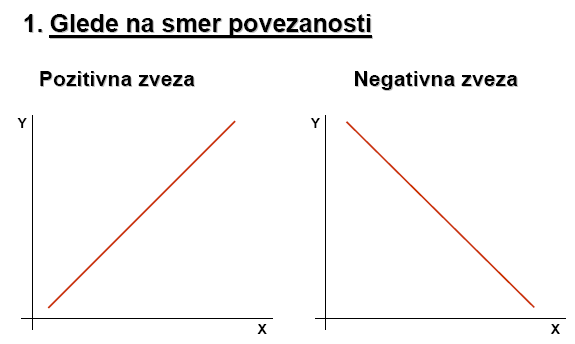 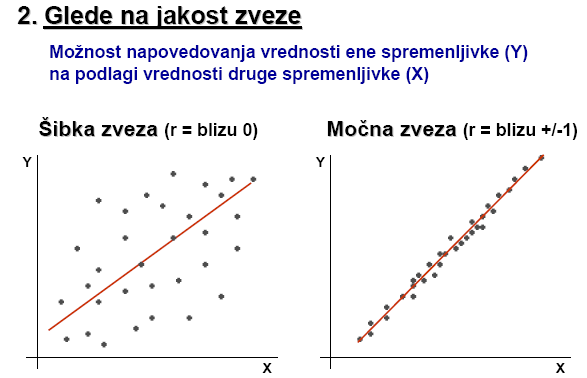 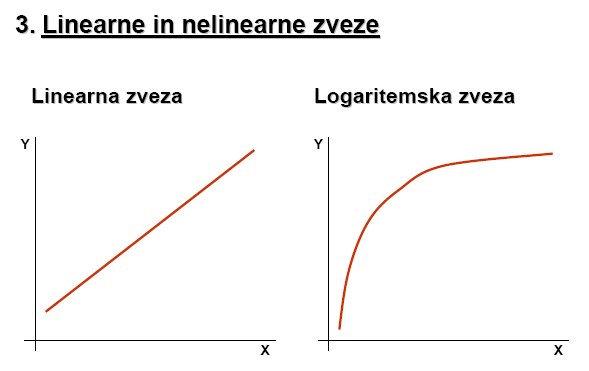 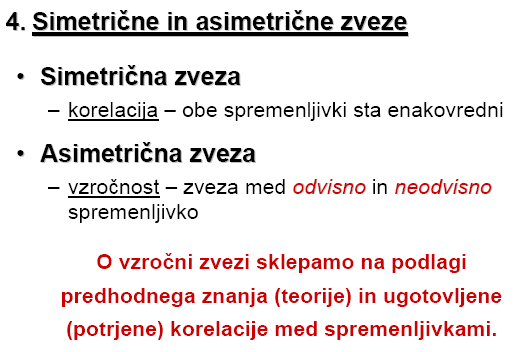 Vzročnost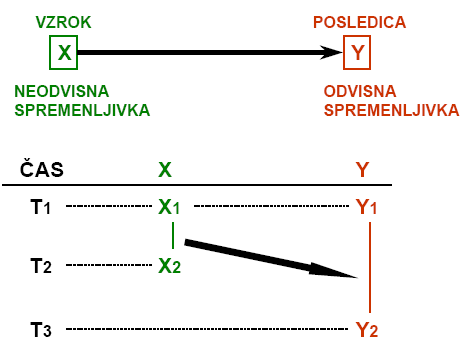 Asimetrična zveza med (najmanj) dvema pojavoma (spremenljivkama)Vzrok (neodvisna spremenljivka) vpliva na posledico (odvisna spremenljivko)Vzrok (sprememba neodvisne spremenljivke) predhodijo posledici (spremembi odvisne spremenljivke)Vzročnost in možne zveze med spremenljivkami ob uvedbi tretje spremenljivke (Z)Izhodišče:    X 	Y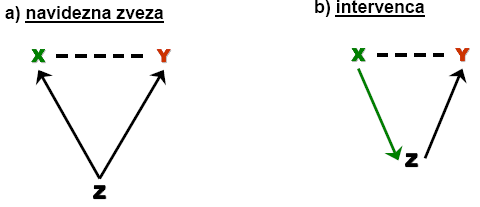 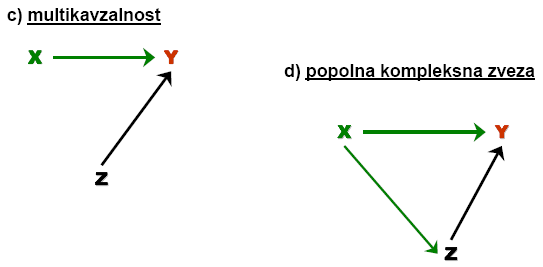 X = neodvisna spremenljivkaY = odvisna spremenljivkaZ = intervenirajoča spremenljivkaSistem hipotez (za rešitev raz. problema), ki povezuje:Generalno (glavno) hipotezoRazčlenjujoče hipotezeKonkretne oz. specifične hipotezeV takšnem primeru so hipoteze med seboj logično povezane od najbolj splošne do konkretne ravni (generalna → specifična)Potek kvantitativne raziskave (način poteka raziskave, operacionalizacija)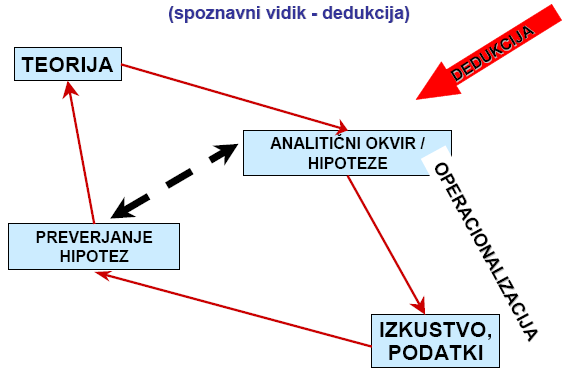 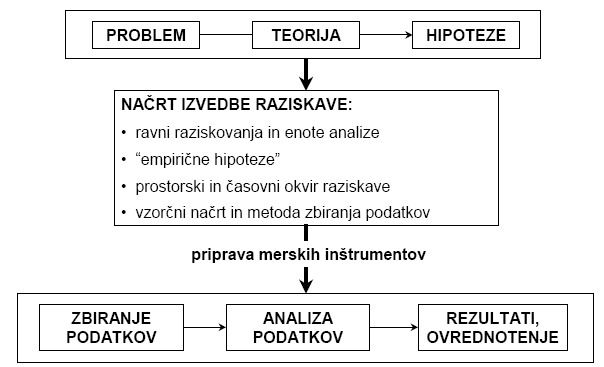 Sestavine načrta kvantitativne raziskaveRaziskovalni problemDružbena utemeljenost (reševanje družbenega problema)Teoretski okvir (relevantne teorije, ki se jih z raziskavo lahko preizkusi)Hipoteze – utemeljene v teoriji (sistem hipotez)Ključni elementi za izvedbo raziskaveIz hipotez je razvidno: enote analize, spremenljivke (katere opazujemo)Določimo prostorski in časovni okvir raziskave (izkustveni okvir)Model povezanosti spremenljivk (empirične hipoteze)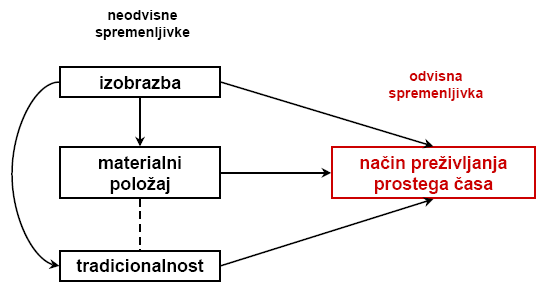 Metode in podatkiOblika raziskave (raziskovalni dizajn, raziskovalni načrt) – npr. opazovanje, anketiranje, analiza vsebine …Načrt zbiranja podatkov (predvidimo vse korake)Predvideni postopki za analizo podatkov (od priprave analitskega modela do izbora konkretnih statističnih analiz)Od teorije do merjenja (operacionalizacija)Razčlenitev teoretskega pojma in operacionalizacijaPojem in termin → Realna definicija (»bistvo«) → Nominalna definicija (razčlenitev pojma – npr. teoretske spremenljivke) → Operacionalna definicija (realni izkustveni pojavi – npr. izkustvene spremenljivke ali indikatorji) → Merski inštrument in merjenjeOd teoretskega pojma do merskega inštrumenta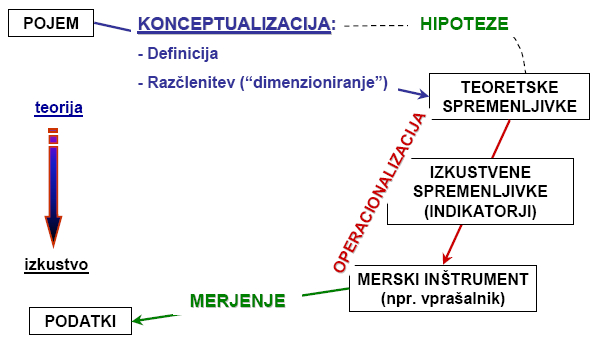 MerjenjeMerjenje kot:Zbiranje podatkovSklenitev procesa operacionalizacijeIzhodišče merjenja je postopek konceptualizacijePriprava merjenja: Izbor ustreznih (izkustvenih) znakov teoretske spremenljivke na podlagi njene operacionalne definicijeIzdelava merskega inštrumentaMerimo lastnosti enot analizeMerjenje: klasifikacija objektov merjenja in označevanje s simboli (npr. številkami)Rezultat merjenja so podatki (vez med teoretskim konceptom in realnim svetom)  Spremenljivka – indikator – merski inštrument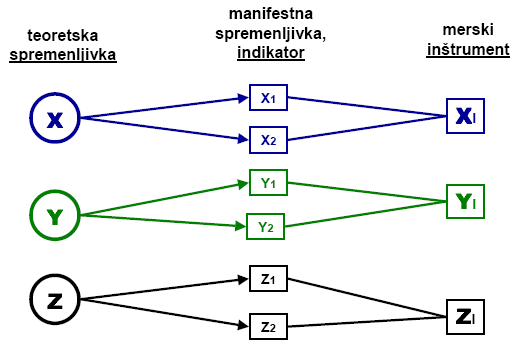 	Indikator = »zunanji znak« teoretske spremenljivke Dejavniki izbire merskih inštrumentovTip enote opazovanjaLastnosti, ki jih opazujemoOperacionalne definicije merjenih spremenljivkIzbrani indikatorjiPostopki zbiranja podatkovPričakovana natančnost merjenjaMerske lestvice in ravni merjenjaNominalne (»kvalitativne«) lestviceAtributivne – prisotnost/odsotnost pojava, izčrpnost, vsaka enota samo eno vrednostPoimenovalneŠtevilske (»kvantitativne«)Ordinalne (rangi) – ordinalne (»šibke kvantitativne«) lestvice, »od malo do veliko«Intervalne – intervalne lestvice (»stroge kvantitativne«), enaki razmiki med točkami na lestvici (merska enota), ni ničelne točke Razmernostne – razmernostne (»stroge kvantitativne«) lestvice, enaki razmiki med točkami na lestvici (merska enota), ničla je definirana(Sestavljene) merske lestviceMerska lestvica = sestavljen merski inštrument, ki vsebuje več indikatorjev iste spremenljivke (npr. več anketnih vprašanj)Elementi sestavljene merske lestvice so povezani in oblikujejo »indeks« - enotno merilo merjene spremenljivkeFunkcije merskih lestvic: Merjenje (Možnost bolj natančnega merjenja)Pomoč pri definiranju sestavljenih spremenljivkOnemogočanje pristranskosti pri merjenju »občutljivih« stališčVečja veljavnost in zanesljivost merjenjaZa funkcijo merjenja bi zadoščala že lestvica v obliki 1 vprašanja  Analiza podatkov – Temeljni elementi analitskega procesa:Hipoteze (teorija)Podatki (izkustvo)Analiza podatkov (raziskovalni postopki)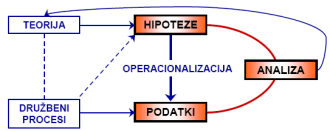 PodatkiSo rezultat merjenjaSo sistematično urejene in pojmovno strukturirane manifestne lastnosti pojavov oz. objektov opazovanja (raziskovanja)2 bistvena elementa podatkov:Enote opazovanjaLastnosti, ki smo jih meriliPodatkovna matrika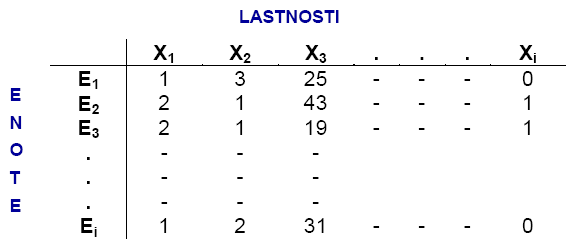 Priprava podatkov za analizoKodiranje Določanje kategorij in njihovih šiferKodirna knjiga (»Codebook«)Vnos podatkovNeposrednoposrednoČiščenje podatkovDopustne šifreLogična kontrolaShranjevanje podatkovArhivi podatkovOrodje za obdelavo podatkovProgramski paketiSpoznavni cilji raziskave, tip podatkov in postopki za analizo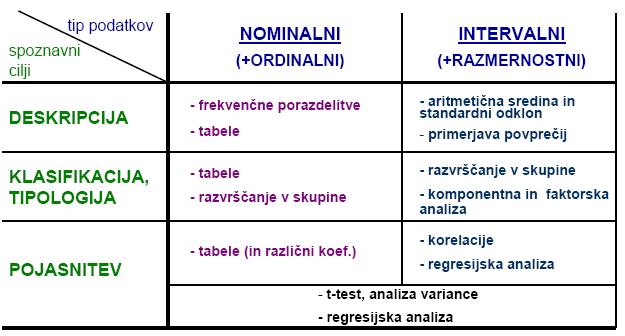 Rezultati in ovrednotenje (elementi raziskovalnega poročila)Utemeljitev in hipotetično izhodiščeSplošni okvir raziskovanega problema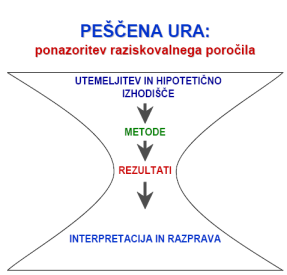 Teorija – dosedanje vedenje o problemuIzkustveni kontekstHipoteze oz. analitični okvirMetodeUdeleženci – ciljna populacija in enote opazovanjaRaziskovalni načrt, zbiranje podatkovIzkustvo – rezultatiAnalize – utemeljitev izbranih metod za analizo(izkustvene) podobe – pregled rezultatov analiz podatkovInterpretacija in razpravaUjemanje rezultatov s postavljenimi hipotezamiUmestitev rezultatov v izkustveni, teoretični in splošni okvirPrikaz rezultatov (slike (grafi) in preglednice (tabele))Le tiste slike ali preglednice, ki prikazujejo bistvene raziskovalne rezultate oz. informacije o raziskaviSlika, preglednica … je interpretacija rezultatov Vsebovati mora toliko informacij, da je sama po sebi razumljivaVključenost v poročilo v textu in v prilogahKVANTITATIVNO RAZISKOVANJE: ANKETAOblike znanstvenega zbiranja podatkovOpazovanjeSpraševanjeAnaliza vsebineArhivski podatki in dokumentiFizični sledoviOpazovanje in spraševanje (razlike)Bistveni elementi anketeZbiranje podatkov s spraševanjemKomunikacija anketar – anketiranec (vprašanje - odgovor)Vnaprej pripravljen inštrument (vprašalnik)Standardizacija (primerljivost podatkov)KvantifikacijaVzorčenje (možnost posploševanja)Enota analize: praviloma posameznikOpis populacije, ki je ni mogoče opazovati neposredno (veliko število enot analize, primerov)Problemi, primerni za anketno raziskavoStališča, prepričanja, mnenja, vrednotePričakovanjaZnanjeObnašanje(Samo)zaznave, oceneZnačilnosti, lastnosti, dejstvaElementi pozitivizma v okviru anketeVeliko število enotZanima nas populacija, porazdelitev neke lastnosti v populacijiVnaprej pripravljen inštrument (na podlagi operacionalizacije)Visoka stopnja standardizacijeKvantifikacijaCilj: preizkušanje hipotez izpeljanih iz teorije (dedukcija)Opazovanje od zunaj (formalen odnos)Različne oblike anket (načrti)Ena časovna točkaLongitudinalna raziskava (panel, trend)(Mednarodne) primerjalne raziskaveVrste ankete glede na izvedbo spraševanjaNeposredni intervju (face to face)Telefonska anketaPoštna anketaSkupinska (vodena) anketaSpletna anketaNačrtovanje ankete (ključne faze)KonceptualizacijaPopulacija in enota raziskavespremenljivkeVzorecOperacionalizacijaPriprava vprašalnika (merski inštrumenti)Usposabljanje anketarjevTerenska faza (anketiranje)Vnos podatkovViri napak pri anketiVzorecVprašalnikAnketar                                       ← problem anketne situacijeAnketiranecOkoliščineVnos podatkov3 osrednji elementi anketeVzorecVprašalnikAnketiranje – terenska fazaVzorecElement – enota analize, ki se lahko razlikuje od enote opazovanjaPopulacija – teoretično definiran agregat enot analizeRaziskovana populacijaVzorčna enotaVzorčni okvir (seznam)Opazovana enota (vir informacij)SpremenljivkaParameter – sumarni opis spremenljivke na populacijiStatistika – sumarni opis spremenljivke na vzorcuVzorčna napaka in interval zaupanja Vzorčni načrtNaključni (verjetnosti) vzorciEnostavni naključniSistematični (z naključnim izhodiščem)StratificiranVečstopenjski (skupinski)Ne-naključni vzorciNamenskiKvotniSnežena kepa (snow-ball vzorec)Možne napake pri vzorcuVzorčni okvirNačin izbire enotVelikost vzorcaOdklonitev odgovorovVzorčno napako je pri slučajnem vzorcu praviloma vedno mogoče ocenitiInterval zaupanja – verjetnost da se dejanski parameter nahaja v določenem intervaluVprašalnik (merski inštrument anketne raziskave)Dvojna funkcija:Pridobivanje podatkov v skladu s cilji raziskaveVzpostavljanje optimalnega odnosa anketar – anketiranecPriprava vprašalnikaCilji ankete (raziskave)Teoretična izhodišča, operacionalizacijaPrilagajanje operac. načrta (vprašalnika) okolju Formalna oblika in strukturaCilji raziskave, teoretična izhodišča in vsebina vprašalnika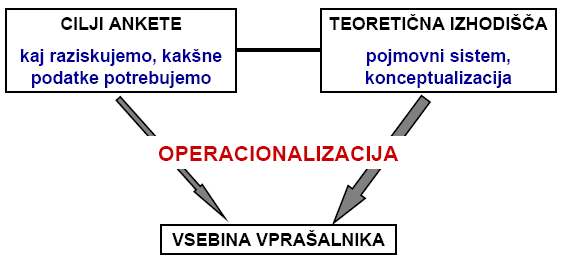 Prilagajanje vprašalnika okoljuVsebina vprašanj (izkušnje anketirancev)Jezik ankete (knjižni, informativni, čimbolj standardiziran)Raven zahtevnosti oz. poznavanje problematike (terminologija, vrsta podatkov)Struktura in oblika vprašalnika (tipi vprašanj)Odprta vprašanjaNestandardiziranoTudi informacije, ki niso vnaprej pričakovaneIzurjeni anketarjiPolodprta vprašanjaOdprti del je redko izkoriščenZaprta vprašanjaStandardizacijaMožen večji obsegZavajajoča predstava o objektivnostiNevarnost mehaničnega odgovarjanjaVrstni red vprašanjaLogičnost – vrstni red naj sledi vsebiniLažja na začetku, težja na koncuProblem konteksta vprašanj: vsebina predhodnih vprašanj vpliva na odgovore; umestitev vprašanjProblem zaporedja splošnih in specifičnih vprašanjFormulacija vprašanj in ponujenih odgovorovUbeseditev (verbalizacija, wording) vprašanj in odgovorovDolžina lestvice oz. število ter vrstni red ponujenih odgovorov(Ne)uravnoteženost lestvicPojasnilo pred ali v samem vprašanju (dolžina vprašanja)Lestvice – verbalno izražanje kvantitativnih stanj ali številske lestvice  Jasnost in preciznostIzogibanje dvojnim vprašanjemRelevantna, kratka vprašanjaIzogibati se negativnim trditvam, vrednotno nabitim izrazom in pristranskim formulacijamLikertova lestvica Pogosto uporabljena sestavljena lestvica v anketnih raziskavah (za merjenje stališč …)Serija trditev, ki merijo isto teoretsko spremenljivko Do istega števila točk (izmerjene vrednosti) se pride na različne načine= intervalna lestvica PRIMERJALNO RAZISKOVANJE                                                                                              (nekaj izhodišč, logika primerjalne raziskave, razmerje kvalitativno - kvantitativno)Splošna definicijaPrimerjava dveh ali več »sestavljenih enot« glede istih pojavov z namenom, da se ugotavlja različnost in podobnost med temi enotamiPoudarek se iz mikro ravni analize premakne na makro raven analizePomemben je kontekst proučevanega pojavaPredpostavka v družboslovju: znanstvene trditve ne morejo biti univerzalno veljavne zaradi specifičnosti družbenih sistemov. → zato → Isto teorijo je treba ovrednotiti v različnih sistematskih okoljih. (Przeworski&Teune)Okoliščine ali kontekst v okviru primerjalnega raziskovanja Prostorska in časovna razsežnost raziskovanja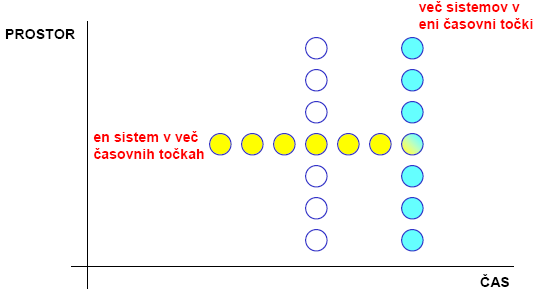 Enote primerjave in enote analize Enote analize kot konteksti oz. pogoji …  a) v katerih preizkušamo veljavnost znanstvenih trditev; b)ki so hipotetični dejavnik variacije opazovanega pojava med enotami primerjaveCiljiRaziskovanje različnosti ali podobnostiIzpopolnjevanje (razvijanje) novih teorijPreverjanje vzorcev podobnosti in različnosti na zmernem številu enotPomembno je poznavanje primerov (imena enot)Preizkušanje in dopolnjevanje teorij, napovedovanje, interpretacija družbeno pomembnih pojavovOpis, klasifikacija in problem pojasnitveStatistično opisovanje in klasifikacija enot primerjave je prvi in neizogibni cilj primerjalnega raz.Pojasnitev pojavov je možna le na podlagi natančnega opisa in klasifikacije enot→ ugotavljanje razlik in podobnosti ter iskanje odgovora na vprašanje o vzrokih za razlikeEnota – spremenljivkaPoudarek na enotiZanima nas različnost in podobnost med enotami primerjavePrevladujoče kvalitativnoManj enot, ki so nujno znanePoudarek na spremenljivkiZanima nas vzročna povezanost med spremenljivkami (splošne zakonitosti, razvoj teorije)Prevladujoče kvantitativnoVeč enot, ki so lahko anonimne, zanimajo nas le njihove lastnostiLogika spoznavanjaPoudarek na enotiDeduktivna logika: teoretsko utemeljeno iskanje podobnosti ali razlik (hipoteza o možnih vzrokih)Induktivna logika: empirično odkrivanje relevantnih vzrokih izmed opazovanih pojavov, ki so teoretično (hipotetično) možni vzrokiPoudarek na spremenljivkiDeduktivna logika: izhodišče spoznavanja je teorija (preizkus hipotez izpeljanih iz teorije)Uporaba statističnih metod za analizo podatkov: raziskovanje vzročnih zvez med spremenljivkami – vpliv neodvisnih spremenljivk na odvisno  4 tipi (mednarodnih) primerjalnih raziskavŠtudije primerov – država kot objekt opazovanjaKulturno – kontekstualne raziskave – država kot kontekst (splet okoliščin)Mednarodne raziskave – država kot enota (značilnosti države so spremenljivke)Transnacionalne raziskave – država kot del širšega sistema, enota analizeProblemi: Identifikacija in izbor enoteTeorija o enotiDržava kot neustrezen okvir analizeProblem ekvivalence: leksikalna (prevodi), funkcionalna (kontekstualna), pojmovna, merks (ekvivalenca indikatorjev)OBLIKE RAZISKAV                                                                                                          (raziskovalni načrti oz. dizajni) – pregled nekaterih najbolj pogostih oblik družboslovnih raziskavKriteriji različnih klasifikacij oblik raziskavOdnos do predmeta raziskovanja družbe:Temeljne, aplikativne, akcijskeSpoznavni cilji raziskave:Poizvedovalne (pilotske, eksplorativne), opisne (deskriptivne), pojasnjevalne (eksplanatorne)Paradigmatski (spoznavni) cilji in uporabljene metode:Pozitivizem (kvantitativno), konstruktivizem (kvalitativne), pragmatizem (kombinacije metod)Razmerje med številom opazovanih enot in številom opazovanih dimenzij:Kvalitativne, primerjalne, kvantitativneČas in prostor(Ne)poseganje v raziskovano okoljeNačin zbiranja podatkovRaziskave glede na način zbiranja podatkovOpazovanjeRazlični načini udeležbe v raziskovanem okoljuSpraševanjeRazlične ravni standardizacije Analiza dokumentov (vsebine)Različne vrste dokumentov ter različna kvantifikacijaRaziskave glede na poseganje v okolje ob zbiranju podatkovPoseg v raziskovano okolje (reaktivne raziskave)OpazovanjeSpraševanjeNeposeganje v raziskano okolje (nereaktivna raziskava)Analiza dokumentov, analiza vsebineArhivski podatki, sekundarna analizaFizični sledoviDoločene vrste opazovanjaRaziskovanje glede na prostorsko in časovno razsežnostGlede na raven (opazovanja, analize, zaključkov):Od mikro (lokalne) ravni do makro (globalne) ravniGlede na časovni razpon:Raziskave v eni časovni točki, trendi, medčasovne primerjalne raziskaveKombinacija prostorske in časovne razsežnosti:Od raziskave posamičnega dogodka na omejenem prostoru do zgodovinsko primerjalne raziskave (globalnega trenda)Raziskovalni načrti (oblike raziskav)AnketaZnačilnosti z vidika kriterijev klasifikacije:Temeljna, aplikativna ali akcijskaPraviloma utemeljena v pozitivizmuKvantitativna raziskava, reaktivna raziskavaTerensko participativno raziskovanjeZnačilnosti z vidika kriterijev klasifikacije:Temeljna, aplikativna ali akcijskaPraviloma utemeljena v interpretativni paradigmiKvalitativnaMikro raven lokacije – prostor je omejen z dosegom raziskovalčeve zaznaveReaktivna raziskavaOpazovanje, spraševanje, tudi analiza dokumentovSekundarna analizaZnačilnosti z vidika kriterijev klasifikacije:Temeljna (bolj običajno) ali aplikativnaPraviloma utemeljena v pozitivizmu KvantitativnaBolj običajno na makro ravniNereaktivna raziskavaUporaba arhivskih podatkovPrimerjalno raziskovanjeZnačilnosti z vidika kriterijev klasifikacije:Temeljna (bolj običajno) ali aplikativnaMožni različni paradigmatski temelji Kvantitativna (usmerjena na spremenljivke) ali kvalitativna (usmerjena na enote)Makro raven enot, medčasovne analizeReaktivna ali nereaktivna raziskavaSpraševanje, analiza dokumentov, arhivski podatki (sekundarna analiza)Medčasovne analizeZnačilnosti z vidika kriterijev klasifikacije:Temeljna (bolj običajno) ali aplikativna ali akcijska raziskavaRazlični paradigmatski temelji Kvantitativna ali kvalitativna Makro ali mikro raven, časovni potek je pomembenReaktivna ali nereaktivnaSpraševanje, analiza dokumentovMedčasovna analiza kot primerjalna raziskava – opazovanje 1 družbe v različnih fazah njenega razvojaMedčasovna analiza in elementi eksperimentalne logike  - merjenje pojava v več časovnih točkah – iskanje dejavnikov spremembe v časuEksperimentZnačilnosti z vidika kriterijev klasifikacije:Temeljna ali aplikativna ali akcijska raziskavaUtemeljena v pozitivizmu  Praviloma kvantitativna Običajno mikro raven – prostorsko omejena, časovni potek pomembenReaktivnaSpraševanje, opazovanjeEksperiment in vzročnost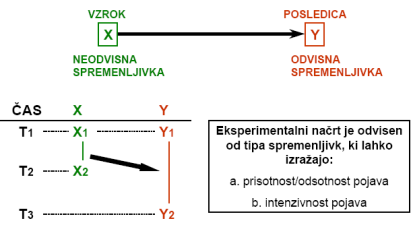 Logika in potek eksperimenta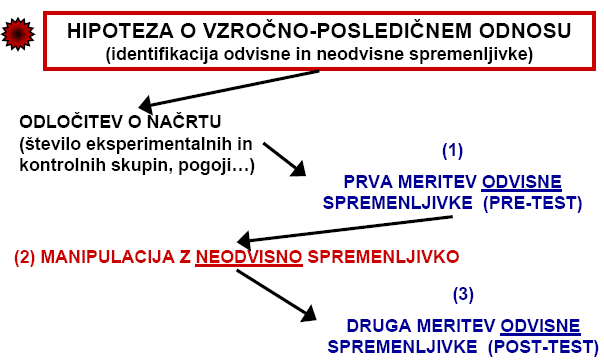 Kotroliranost pri eksperimentu (po čem se eksperiment razlikuje od ostalih razis.načrtov)Kontrola eksperimentalne situacije (okolja, pogojev)Eksperimentalna in kontrolna skupina (enakost skupin)Kontrola neodvisne spremenljivke (eksperimentalni stimulus) – manipulacija z neodvisno spremenljivkoKontrola odvisne spremenljivke – merjenje odvisne spr. pred in po manipulaciji z neodvisno spr.Klasični dvoskupinski eksperimentalni načrt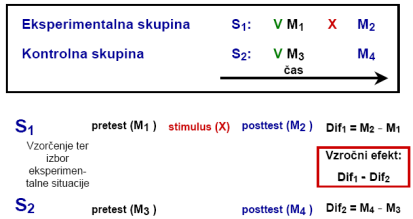 Longitudinalne raziskaveOpazovanje sprememb na ravni celote - trend Zanima nas sprememba obsega podpore določeni vrednotni usmeritvi, stranki, stališču na ravni celotne raziskovane populacijeSpremembe stališč v času – odraz družbenih sprememb (npr. SJM)Panelne raziskaveOblika medčasovne raziskaveOpazovanje istih enot v najmanj 2 časovnih točkah glede istih značilnostiPanel: opazujemo isto populacijo v več časovnih točkah s pomočjo različnih vzorcev (npr. SJM), opazujemo le »neto« spremembe na celotni populaciji Trend: opazujemo iste enote (ali isti vzorec) v več časovnih točkah, opazujemo lahko tudi spremembe pri posameznih enotah opazovanjaProblem zanesljivosti in veljavnostiProblem realizacije enakega vzorca ob ponovitvahAnonimnost je vprašljivaProblem merskih inštrumentovUčinki prve meritve (še posebej pri merjenju stališč)Analiza vsebine (dokumentov, besedil)Značilnosti z vidika kriterijev klasifikacije:Temeljna ali aplikativna raziskavaRazlični paradigmatski temelji, bolj običajno pozitivizemObičajno kvantitativna, lahko tudi kvalitativna Prostor ni posebna omejitev, običajno gre za pokrivanje določenega čas. obdobja, lahko omejitev na konkreten dokument (npr. program stranke)NereaktivnaZbiranje podatkov = analiza vsebineAnaliza vsebine = tehnika zbiranja podatkov in analize vsebine teksta oz. sporočila (besedilo, govor, podoba)3 ključni raziskovalni problemi, v katerih je uporabna analiza vsebine:Velike količine teksta(Časovna) distanca do raziskovanega problemaOdkrivanje skritih (latentnih) vsebin tekstaPostopki v okviru analize vsebine:Formulacija raziskovanega problema in konceptualizacijaIdentifikacija enote analizeVzorčenjeOperacionalizacija – definiranje spremenljivk in oblikovanje kategorij za kodiranjeMerjenje in kodiranje – zbiranje podatkovAnaliza zbranih podatkovVrste enotEnote vzorčenja (med seboj neodvisne, fizično omejene)Enote analize (lastnost enote nedvoumna in enoznačna; enota analize je ožja ali enaka enoti vzorčenja)Enote konteksta (širše od enot analize in ožje oz. enake enotam vzorčenja; pomembne za določanje vrednosti neke spremenljivke pri konkretni enoti analize)Vzorčenje in enota analizeVzorčenje je odvisno od tega, kaj je enota analizeVzorčenje na več ravnehProblem definiranja vzorčnega okviraMerjenje in kodiranjeSistem kodiranja je rezultat operacionalizacijeMerimo: pogostost, usmerjenost, intenzivnost, prostor oz. obsegManifestne in latentne vsebine: problem zanesljivosti in veljavnostiOBJEKTIVNOST V DRUŽBOSLOVJU                                                                            (problem družbene determiniranosti raziskovanja družbe)Objektivnost – nanaša se na rezultate raziskave2 vidika objektivnosti:Odnos do stvarnosti – do predmeta raziskovanjaFormalne lastnosti znanstvenega spoznavanja – metodaPreverljivost – problem formalnih lastnosti znanstvenega spoznavanjaNujen (ne zadosten) pogoj objektivnosti4 proceduralna pravila:Javnost podatkovJavnost raziskovalnega postopkaKontrola v toku raziskavePrikaz vrednotnih izhodišč raziskovalcaOvire objektivnosti v družboslovju – problem odnosa do stvarnostiNemožnost popolne kontrole pogojev raziskovanjaTehnične oz. metodološke ovireEtične ovireDružbena determiniranost raziskovanja Opazovanje od znotraj (tudi raziskovalec je del družbe, ki jo raziskuje)Položaj raziskovalca v družbiInteresi in vrednote raziskovalcaReakcije in pričakovanja okoljaZdrav razum (termini iz jezika vsakdanjega življenja …)Objektivnost, preverljivost in nekatere dilemePodatkiProblem glede vrste pojavov Problem glede vrste pojmov – dopustnost teoretskih pojmov, katerih vsebine ni mogoče neposredno opazovatiVrednoteVrednotna nevtralnostSamorefleksija – »moja« vrednotna perspektiva je edina, ki zagotavlja objektivnostSamorefleksija + refleksija – enakovredno obravnavanje različnih možnih vrednostnih perspektivSEKUNDARNA ANALIZA (SA) IN ARHIVI PODATKOV (Janez Štebe)Sekundarna analiza= metodološki pristop, ki lahko kombinira več različnih metod, virov podatkov in analitičnih postopkovPoudarek je na izkoriščanju prednosti uporabe obstoječih podatkovnih virov – iskanje in vrednotenje Ne vsebuje faze in zbiranja podatkov na novoPrednosti sekundarne analizeKonceptualno – vsebinski razlogiMetodološki razlogiEkonomski razlogiFaze raziskave in posebnosti sekundarne analizeIzbor problema v SAIskanje problema – nemoteče merjenje, analiza dokumentov, materialnih ostalin; podatkovno centrično pregledovanje po vsebinah spremenljivk v razpoložljivih virih za iskanje raz. ZamisliPotrjevanje teorije, prikaz stanjaPri odločanju za SA tehtam stroške Konceptualizacija in SAPristop z uporabo operacionalnih definicij – iščemo dobesedno ekvivalentne ali vsaj ex-post harmonizirane spremenljivke tem v referenčni literaturiČe ne najdemo dobesedno spremenljivk, poizkušamo razmišljati abstraktno – širše konceptualizacije Neodvisnost konceputalizacije – isti pojav lahko nastopa v različnih konceptualizacijah, npr. udeležba na lokalnih volitvah – indikator povezanosti v skupnosti ali političnega delovanjaEnote in vzorciKombiniranje več vzorcev med sabo za pripravo datotek za medčasovno raziskavo, študij specialnih populacij in mednarodno primerjalno raziskovanje Kombiniranje več virov podatkov za večnivojsko analizo (npr. prostorski, statistični in anketni)Sekundarna analiza ima največ prednosti ko gre za datoteke velikih velikosti iz anketMerjenje (zanesljivost, veljavnosti)Prihrani čas za zbiranje (vendar moramo upoštevati dodatni čas, ki ga porabimo za seznanjanje z datoteko in za dodatno pripravo podatkov in analize)Najpomembnejše znane raziskave so narejene z upoštevanjem visokih standardov kvalitete, tudi pri uporabi uveljavljenih indikatorjev za merjenje konceptovZaradi velikega števila vsebinskih področij je vsakemu konceptu namenjeno samo omejeno število indikatorjev – manjša zanesljivost; toda, večinoma so izbrani s predhodnim testiranjem merskih karakteristikZ uporabo več virov bolje ocenimo pristranosti merjenjaAnaliza Medčasovne longitudinalne analize in primerjalne mednarodne datoteke, ki jih analiziramo s kompleksnimi analitičnimi pristopi (kohortna analiza, večnivojska analiza, upoštevanje kontekstualnih dejavnikov in merske kvalitete spremenljivk)Širok nabor “neodvisnih spremenljivk” za multivaritno analizo vzročnostiProblemi, raziskovalne zamisli rezervirane samo za SAPonovitev (replikacija), preverjanje originalnih raziskovalnih rezultatov na istih podatkih, poučevanjePodaljšanje (ekstenzija) raziskovalnega problemaMedčasovno, primerjalno raziskovanje in raziskovanje specialnih populacij …Namen »Arhiva materialov v povezavi z objavami«Podatkovne datoteke in informacije v obliki, ki omogoča ponovitev raziskaveDatoteke lahko služijo pri pripravi združenih datotekDeponiranje datotek je pogoj za objavo članka (material spremljajo podrobna pojasnila) Analitični prijemiRazlične tradicije raziskovanja mobilnosti (analiza tabel in regresijski modeli)Multivariatni regresijski modeli z upoštevanjem učinka kohorte za primerjavo različnih obdobijUpoštevanje učinka razlik v strukturi (izobrazbeni in poklicni)Naloge ArhivaPoizvedovanje in pridobivanje podatkovRavnanje s podatkiPosredovanje in razširjanje podatkov uporabnikomCilj: zagotoviti dostopne visoko kakovostne podatke za raziskovanje in izobraževanjeViri podatkovAkademski raziskovalni projektiPo naročilu vlade, iz virov statističnega uradaTržne in javnomnenjske raziskave (Mediana, CATI, Gral - Iteo)Iz tujih arhivovPomen zapuščine slovenske empirične sociologijePomembno za poznavanje lastnih raziskovalnih tradicijPretekli podatki za primerjave in analize družbenih spremembPodatki ponekod izgubljeni ali uničeni Dostop do statističnih podatkov (http://stat.si)Uradne statistike pogosto objavljajo le agregirane podatkeProblem dostopa do individualnih podatkov (popis, registri)Povezovanje registrov med sabo, s prostorskimi podatki, harmonizacija spremenljivk...Problem zaupnosti in spodbujanja stopenj sodelovanjaPrincipi pri raziskavah namenjenih sekundarni analiziIzpolnjevanje najvišjih metodoloških zahtevstandardizacija merjenjaizbor indikatorjev zanimivih za širše akademsko okoljedoslednost v ponavljanju skozi častakoj na voljo uporabnikom za sekundarno analizo kot infrastrukturni virESS (Evropska družboslovna anketa )Rotirajoči moduli za posebne vsebine (30-60 kazalcev iz zaključenih tematskih blokov). Cilj je možnost intenzivne in sistematične analize določenega družbenega področjaTematike: Državljanstvo, participacija, demokracija; Stališča o priseljevanju; Ekonomska morala v Evropi, Stališča o zdravju in medsebojni pomoči; Družina, delo, blagostanje;  Življenjski cikel in Oblikovanje kazalcev napredujoče EvropeKvantitativnoKvalitativnoVrednotna naravnanostNevtralnostZavestna pristranskostVloga raziskovalcaPogled od zunajUdeležba v okoljuPotek raziskaveDedukcijaIndukcijaZbiranje podatkovStandardizacijaPrilagajanje okoljuŠtevilo raziskovalnih enotVelikoMaloŠtevilo opazovanih lastnostiMaloVeliko PozitivizemInterpretativna paradigmaOntološka Realnost je enaVeč konstrukcij realnostiEpistemološka razlikaPogled od zunajPogled od znotrajProblem vrednotVrednotna nevtralnostVrednotna naravnanostPosploševanjeMožni so univerzalni zakoniNiso možni univerzalni zakoniVzročnostLočitev vzroka in poslediceNi možno ločitiLogika spoznavanja Dedukcija IndukcijaRaziskovalne metodeKvantitativnekvalitativneSpraševanjeOpazovanjeČasPreteklost, sedanjostSedanjostTrajanjeKrajše Daljše – odvisno od poteka dogodkovProstorNi omejen Omejen z dometom neposrednega izkustvapodatkiPosredovaniNeposredno izkustvo (kar lahko opazujemo)KomunikacijaDvosmerna (vprašanje - odgovor)Praviloma je niStandardizacija Možna visoka stopnjaMožna, vendar težko uresničljiva (dogodke težko predvideti)